Муниципальное казённое общеобразовательное учреждение«Белоомутская школа -интернат для обучающихяс ограниченными возможностями здоровья».Коррекционно – развивающее занятиена тему:«ВОЛШЕБНАЯ СОЛЬ».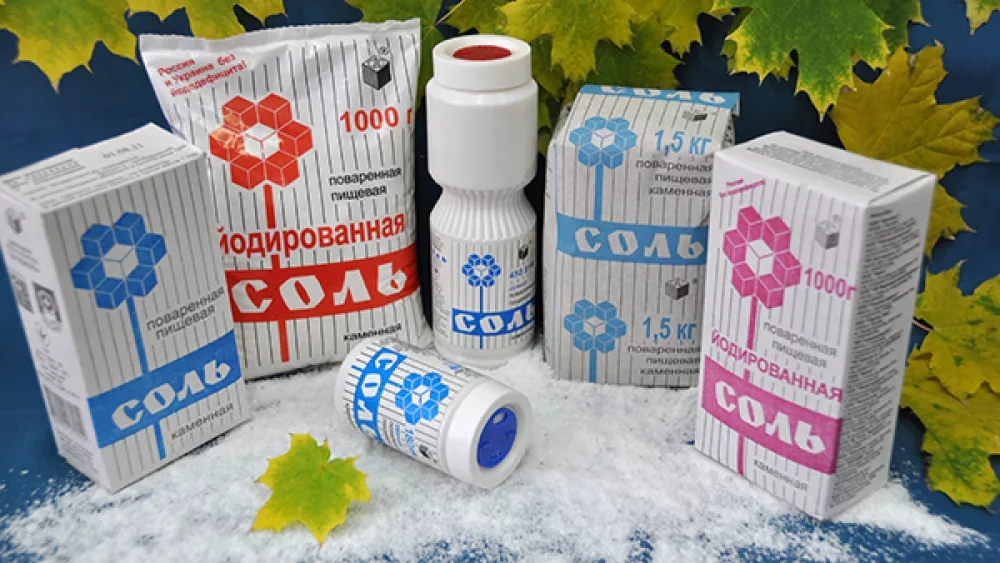                                                                                                   Подготовила воспитатель:Волкова О.М.ТЕМА«Волшебная соль»Цель: формирование представлений детей о соли и её свойствах через исследовательскую, творческую деятельность.Задачи:  Коррекционно - образовательные:сформировать у обучающихся представление о происхождении, применении, значении соли для человека, её свойствах;продолжать знакомить обучающихся с нетрадиционными приёмами рисования;Коррекционно -развивающие:- развивать познавательные потребности, стимулировать интерес к изучению неживой природы; развивать творческие способности, воображение, любознательность. Коррекционно -воспитательные: воспитывать чувство коллективизма, взаимопомощи; воспитывать у детей правильное, осознанное отношение к природе.1. Вводная часть:организационный момент, приветствие;создание проблемной ситуации;проведение интеллектуальной познавательной беседы.Ход занятия:1.Введение в темуЗдравствуйте, ребята! Сегодня у нас необычное занятие и интересное. Но прежде, чем мы его начнём, я попрошу вас сесть ровно, поставить ноги вместе, положить руки  на колени и закрыть глаза и вдохнуть.  Выдохните и откройте глаза. Вы обрели внутреннее спокойствие,  душевное равновесие  и готовы заниматься.Посмотрите пожалуйста внимательно на стол, там стоят интересные продукты.(Квашенная капуста в банке, банка с огурцами, пачка майонеза)А зачем? Я думаю, что все эти продукты объединяет какой-то один предмет, а вернее сказать какое-то одно вещество. Можете ли вы, ребята, догадаться, что объединяет все эти продукты? (Ответы детей). Я вам помогу, потому что я тоже пришла к вам не с пустыми руками. Я принесла вещество, которое объединяет все эти продукты. (Показывает свой пакет). Что находится в моём пакете, вы узнаете, если отгадаете загадку.На столе стоит всегда,Внешне белая она.И на вкус невкусна,Но в пищу каждому нужна. Что же это? (Соль!) Достаёт из пакета пачку соли.- Оказывается, соль нужна всем этим продуктам, во всех этих продуктах она присутствует. Для чего нужно ложить соль в огурцы и капусту? (чтобы долго хранились и не портились). Майонез делают на заводе, и в него тоже добавляют соль.-Откуда появились эти продукты? (огурцы и капуста выросли на огороде, а майонез сделали люди на молочном заводе) Ребята, как вы думаете, откуда берётся сама соль? Что это такое «соль»? Хотите узнать? Тогда садитесь и слушайте внимательно и смотрите.-Ребята посмотрите у меня в руках поваренная соль.-Почему эта соль так называется – поваренная? (ответы детей)-Правильно, эту соль используют при варке еды, при приготовлении пищи.-Ребята, добывают поваренную соль из соляного озера. В России много соляных озёр. Самое большое озеро – Баскунчак. На дне озера лежат огромные запасы соли. Вода в озере очень солёная.-Раньше, давно-давно, соль добывали вручную. Рабочие голыми ногами стояли в воде и черпали соль лопатами. Солёная вода разъедала кожу, это было очень больно. Соль в то время была очень дорогая, её берегли, экономили. За соль, как за деньги, можно было купить что угодно: одежду, продукты, лошадь и даже дом.- «Хлеб-соль» — так встречали на Руси гостей. Это пожелание добра. Соль – это символ дружбы, а беречь хлеб и соль, значит, дружить. Отсюда и народная примета – рассыпал соль – к ссоре.-В наше время соль добывают с помощью соледобывающего комбайна.А теперь посмотрите у меня в руках каменная соль.-Почему соль называется каменной? Как вы думаете? (ответы детей)-Соль встречается не только в воде озёр, но и в земле. Соль залегает толстыми слоями. Это каменная соль. Она напоминает кусок льда, камень, который от удара раскалывается на маленькие кристаллы. Каменная соль залегает, иногда, очень глубоко в земле, а иногда, у самой поверхности земли. Добывают её в специальных шахтах при помощи комбайнов.-А теперь посмотрите у меня в руках морская соль.-Почему соль называется морская? Как вы думаете? (Ответы детей)-Ребята, морская соль добывается медленным выпариванием чистой морской воды под жарким солнцем. Вода испаряется, а соль остаётся.-Вот сколько нового мы узнали про соль. Откуда же она берётся, откуда её добывают? (Из соляного озера, земли, чистой морской воды)-Ребята, как вы думаете, важна ли соль в жизни человека, нужна ли она ему? (ответы детей)-Давайте вспомним, где используется поваренная соль? (Ответы детей: когда готовят пищу, при засолке овощей и т.д.)-Где используют морскую соль? (Ответы детей: в медицине – при полоскании горла, промывании носа при насморке; в косметологии – в составе скрабов очищают кожу, чтобы она была гладкая, делают массаж головы, чтобы лучше росли волосы)-Где используют каменную соль? (Ответы детей: посыпают дорожки при гололёде; в химической промышленности при изготовлении мыла, соды, стекла)2.Основная часть(Проведение экспериментально-исследовательской деятельности)Воспитатель: а хотите еще больше узнать о соли и ее свойствах? Дети: да!Воспитатель: тогда я вас приглашаю в лабораторию, где будем проводить опыты по исследованию соли. Воспитатель: прежде, чем начать наши исследования, давайте вспомним, какие правила необходимо соблюдать в лаборатории?Дети:  внимательно слушать взрослого, быть осторожными и аккуратными (ничего не трогать без разрешения.)соблюдать тишину;не мешать и не толкать соседа во время работы.Воспитатель: ребята, вы молодцы, подойдите к столам и наденьте спецодежду.  Я вижу, что все готовы.Воспитатель: все готовы приступить к работе?Дети: готовы!Воспитатель:  итак,  мы сейчас с вами будем в роли настоящих ученых-исследователей соли.  Исследование №1: «Из чего состоит соль».Воспитатель: Перед вами тарелочка с солью. Хотите ее рассмотреть? Дети: да! Воспитатель: первый опыт называется «Из чего состоит соль». Воспитатель: что вы можете сказать о её внешнем виде? Какая она?Дети: соль белого цвета, похожа на порошок.Воспитатель: а теперь рассмотрим соль  через лупу (дети берут лупы). Что вы видите? Дети: соль состоит из белых кристаллов, крупинок.Воспитатель: имеет ли соль запах? Дети: соль не имеет запаха.Воспитатель: подуйте тихонько на соль через трубочку. Что происходит?  (ответы детей)Вывод: соль рассыпается, она сыпучая, белого цвета, не имеет запаха, состоит из маленьких кристаллов.Исследование №2 «Соль хрустит»Воспитатель: ребята, давайте насыплем в тарелочки 2 ложки соли и надавим на неё  ложкой, что мы услышали?Дети: мы услышали хрустящие звуки, похожие при ходьбе по снегу в морозный день. Соль хрустит как снег.Вывод: соль, как и снег, состоит из кристаллов. Поэтому при надавливании ложкой на соль мы слышим хруст её кристаллов.Исследование №3 «Поглощение воды солью»Воспитатель: возьмите стакан насыпьте в неё ложку соли и налейте ложку воды размешайте, что произошло с солью? Куда делась вода?  Дети: вода исчезла.Воспитатель: значит, какой следует вывод? Правильно соль поглощает воду.Исследование №4 «Растворение соли в воде»Воспитатель: добавьте еще воды и размешайте. Что происходит с солью? Дети: соль растворяется в воде.Воспитатель: значит, какой можно сделать вывод? Правильно, молодцы- соль растворяется в воде. Недаром в пословице говориться, что соль воды  боится.Воспитатель: ребята, давайте немного отдохнем и проведем физминутку.«Засолка капусты»Мы капусту рубим, рубим,Мы морковку трём, трём,Мы капусту солим, солим,Мы капусту жмём, жмём.Воспитатель: отдохнули, продолжаем работу. Как вы думаете, можно ли получить цветную соль?  (ответы детей)Воспитатель: а мы сейчас это проверим.Исследование №5Воспитатель: у вас на столах находится разноцветная краска и соль. Добавьте  несколько капель краски на соль. Что с ней произошло?Дети: она закрасилась.3.Продуктивная деятельностьВоспитатель: Какой вывод можно сделать? (ответы детей)Воспитатель: правильно, соль закрасилась. Конечно же, соль можно раскрашивать в разные цвета при помощи красок.Воспитатель: ребята  мы с вами провели несколько опытов с солью. Но это еще не всё. А как вы  думаете, солью можно рисовать? (ответы детей)  Воспитатель: я с вами полностью согласна, солью можно рисовать. И я предлагаю вам пройти в творческую мастерскую для того, чтобы с помощью волшебной соли создать необыкновенные рисунки. А что за рисунки вы мне скажите сами, отгадав загадку: С неба звёзды падают, лягут на поля. Пусть под ними скроется черная земля. Много - много звездочек тонких, как стекло. Звездочки холодные, а земле тепло.Дети: СнежинкаВоспитатель: правильно, я предлагаю вам с помощью волшебной соли  нарисовать Снежинки. Слушайте внимательно:  на картоне нарисовать снежинку с помощью клея, насыпать  соль дождаться полного высыхания, стряхнуть лишнюю соль, а затем кисточку намочить в воде, потом опустить в краску и легонько нанести на снежинку. Краска растекается и снежинка окрашивается. (Дети выполняют задание)Воспитатель: заканчиваем работу, аккуратно берем лист и стряхиваем лишнюю соль в тарелочку. Посмотрите и скажите, каким сделала ваш рисунок соль? Дети: рисунок стал красивым, волшебным, необычным. (дети показывают гостям рисунки)Воспитатель: ребята, можно ли сказать про соль, что она - волшебная? (ответы детей)Воспитатель: действительно, с помощью соли можно рисовать, поэтому она – волшебная. Ну, что мои юные исследователи-волшебники, настала пора прощаться с нашей лабораторией. 4.Заключительная часть. Рефлексия.(Подведение итогов, самостоятельная деятельность детей по закреплениюполученных знаний)Воспитатель: пришло время подвести итог нашей работы. Давайте вспомним цель нашего занятия, в чем она заключалась? (ответы детей)Воспитатель: что нового вы сегодня узнали о давно известной соли.  (ответы детей)Воспитатель: итак, давайте вспомним какие существуют виды соли. (ответы детей)поваренная (пищевая), морская и каменная.Воспитатель: согласны ли вы с утверждением, что соль - удивительное вещество природы, необходимое людям? (да)Воспитатель: Как называется техника, с которой мы сегодня познакомились. (рисование солью)Воспитатель: Что можно делать с соль? Засаливать овощи, добавлять в пищу, рисовать солью.- Ребята: Благодаря исследовательской деятельности, мы сегодня узнали, что соль действительно не только необходимый продукт. Но и интересный материал для опытов и творчества.Воспитатель: молодцы, мне очень понравилось, как вы сегодня занимались. Со всеми заданиями справились. 